Inom Perstorps kommun är vi av uppfattningen att ett hälsofrämjande arbete innefattar alla insatser som syftar till att möjliggöra för medarbetarna att utveckla en god hälsa och goda hälsorelaterade beteenden. En hälsofrämjande arbetsmiljö bidrar till att verksamhetens mål uppnås och ökar kommunens möjligheter att rekrytera, behålla och utveckla medarbetarna. Inflytande och delaktighet Perstorps kommuns samverkansavtal ger förutsättningar för ett hälsofrämjande arbetsklimat och en god arbetsmiljö där inflytande, delaktighet och utveckling är rättigheter för alla medarbetare. Ledare i Perstorps kommun har ett professionellt och hälsofrämjande förhållningssätt med en tydlig respekt för människors olikheter och levnadsmönster. Medarbetarna tar ett personligt ansvar för den egna hälsan samt bidrar till en god stämning som främjar samarbetet på arbetsplatsen. Arbetsmiljö En god arbetsmiljö är en miljö där vi känner arbetsglädje och där medarbetarnas resurser tas tillvara och utvecklas. Systematiskt arbetsmiljöarbete är en metod och ett verktyg för att praktiskt hantera arbetsmiljöfrågor som en naturlig del av den vardagliga verksamheten. Hälsofrämjande arbete Kommunens upphandlade företagshälsovård är en viktig aktör i det hälsofrämjande arbetet genom sina kunskaper och sitt stöd i frågor som rör hälsa och friskvård.Friskvårdsinsatser En del av det hälsofrämjande arbetet är friskvårdsinsatserna. Perstorps kommun erbjuder sina medarbetare följande friskvårdsaktiviteter: • Perstorps kommun har korta avstånd mellan nästan alla arbetsplatser. Fysisk aktivitet kan på ett enkelt sätt integreras i det dagliga arbetet då detta är möjligt. Det kan t ex handla om att cykla eller promenera till och från olika platser i arbetet, ta trapporna istället för att använda hissen, pausgymnastik med mera. • Perstorps kommun erbjuder alla medarbetare en ekonomisk friskvårdssubvention om 2 000 kronor/år (inklusive moms), mot uppvisande av kvitto. Subventionen gäller för aktiviteter inom ramen för skattelagstiftningen. Se Rutin för hantering av friskvårdssubvention. • Inom Perstorps kommun ska arbetsmiljön vara rökfri. Ingen medarbetare ska mot sin vilja utsättas för tobaksrök på sin arbetsplats. Med arbetsplats menar vi lokaler som disponeras av kommunen, arbetsbodar, fordon samt övriga utrymmen. En rökfri arbetsplats ökar förutsättningarna för en god hälsa. • Pondus är en personalförening för medarbetare inom Perstorps kommun. Målsättningen för föreningen är bland annat att bidra till att alla medarbetare skall må bättre både fysisk och psykiskt. Aktiviteterna anpassas efter medlemmarnas intresse och önskemål och är en blandning mellan idrottsliga och sociala och mer kulturella  aktiviteter prioriteras lika. Medlemskapet i Pondus ger bland annat rabatter på sociala aktiviteter som främjar gemenskap och trivsel. Ansvar Det hälsofrämjande arbetet ingår som en naturlig del av förvaltningarnas arbetsmiljöarbete. Mot denna bakgrund är förvaltningschefen ytterst ansvarig för det hälsofrämjande arbetet inom respektive förvaltning. Samtliga chefer inom Perstorps kommun ska ge förutsättningar och möjligheter till det praktiska hälsofrämjande arbetet på arbetsplatsen samt föregå med gott exempel. Medarbetarna har det yttersta ansvaret för den egna hälsan och välbefinnandet. Uppföljning Vid det årliga medarbetarsamtalet ska hälsoperspektivet ingå. Faktorer som påverkar det hälsofrämjande arbetet mäts också i samband med Perstorps kommuns medarbetarenkät. 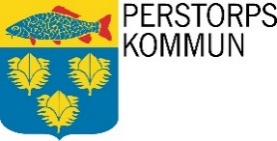 